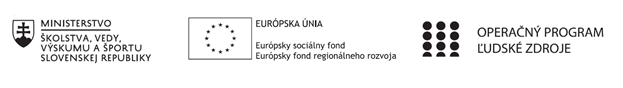 Správa o činnosti pedagogického klubu Príloha:Prezenčná listina zo stretnutia pedagogického klubuPokyny k vyplneniu Správy o činnosti pedagogického klubu:Prijímateľ vypracuje správu ku každému stretnutiu pedagogického klubu samostatne. Prílohou správy je prezenčná listina účastníkov stretnutia pedagogického klubu. V riadku Prioritná os – VzdelávanieV riadku špecifický cieľ – uvedie sa v zmysle zmluvy o poskytnutí nenávratného finančného príspevku (ďalej len "zmluva o NFP")V riadku Prijímateľ -  uvedie sa názov prijímateľa podľa zmluvy o poskytnutí nenávratného finančného príspevku V riadku Názov projektu -  uvedie sa úplný názov projektu podľa zmluvy NFP, nepoužíva sa skrátený názov projektu V riadku Kód projektu ITMS2014+ - uvedie sa kód projektu podľa zmluvy NFPV riadku Názov pedagogického klubu (ďalej aj „klub“) – uvedie sa  názov klubu V riadku Dátum stretnutia/zasadnutia klubu -  uvedie sa aktuálny dátum stretnutia daného klubu učiteľov, ktorý je totožný s dátumom na prezenčnej listineV riadku Miesto stretnutia  pedagogického klubu - uvedie sa miesto stretnutia daného klubu učiteľov, ktorý je totožný s miestom konania na prezenčnej listineV riadku Meno koordinátora pedagogického klubu – uvedie sa celé meno a priezvisko koordinátora klubuV riadku Odkaz na webové sídlo zverejnenej správy – uvedie sa odkaz / link na webovú stránku, kde je správa zverejnenáV riadku  Manažérske zhrnutie – uvedú sa kľúčové slová a stručné zhrnutie stretnutia klubuV riadku Hlavné body, témy stretnutia, zhrnutie priebehu stretnutia -  uvedú sa v bodoch hlavné témy, ktoré boli predmetom stretnutia. Zároveň sa stručne a výstižne popíše priebeh stretnutia klubuV riadku Závery o odporúčania –  uvedú sa závery a odporúčania k témam, ktoré boli predmetom stretnutia V riadku Vypracoval – uvedie sa celé meno a priezvisko osoby, ktorá správu o činnosti vypracovala  V riadku Dátum – uvedie sa dátum vypracovania správy o činnostiV riadku Podpis – osoba, ktorá správu o činnosti vypracovala sa vlastnoručne   podpíšeV riadku Schválil - uvedie sa celé meno a priezvisko osoby, ktorá správu schválila (koordinátor klubu/vedúci klubu učiteľov) V riadku Dátum – uvedie sa dátum schválenia správy o činnostiV riadku Podpis – osoba, ktorá správu o činnosti schválila sa vlastnoručne podpíše.Príloha správy o činnosti pedagogického klubu                                                                                             PREZENČNÁ LISTINAMiesto konania stretnutia: onlineDátum konania stretnutia: 6.5.2021Trvanie stretnutia: od  14.45 hod	do17.45hod	Zoznam účastníkov/členov pedagogického klubu:Prioritná osVzdelávanieŠpecifický cieľ1.2.1 Zvýšiť kvalitu odborného vzdelávania a prípravy reflektujúc potreby trhu prácePrijímateľSúkromná stredná odborná škola – ELBA, Smetanova 2, PrešovNázov projektuVzdelávanie 4.0 – prepojenie teórie s praxouKód projektu  ITMS2014+312011ADL9Názov pedagogického klubu Pedagogický klub finančnej a matematickej gramotnosti – prierezové témy.Dátum stretnutia  pedagogického klubu06.05.2021Miesto stretnutia  pedagogického klubuonlineMeno koordinátora pedagogického klubuIng.Tatiana ŠefčikováOdkaz na webové sídlo zverejnenej správyhttps://ssoselba.edupage.org/a/pedagogicky-klub-c-3Manažérske zhrnutie:Cieľom stretnutia pedagogického klubu bola tvorba inovatívnych postupov a zdieľanie odborných pedagogických názorov. Zameriavali sme sa na analýzu a možnosti aplikácie inovatívnych metód pre rozvoj matematickej gramotnosti. Stretnutie sme ukončili tvorbou pedagogického odporúčania.Kľúčové slová: matematická gramotnosť, analýza odborného textu, inovatívne metódy.Hlavné body, témy stretnutia, zhrnutie priebehu stretnutia: Hlavné body:Štúdium a analýza odbornej literatúry.Diskusia, výmena názorov.Tvorba materiálov- matematická gramotnosť, praktické úlohy.Záver a zhrnutie.Témy: analýza odborných textov, finančná gramotnosť, matematická gramotnosť, tvorba metodiky.Program stretnutia:Analýza a čítanie odbornej literatúry, metóda Skladanie textu.Diskusia nad výsledkami aktivity, diskusný kruh.Spoločná tvorba inovatívnych materiálov, aplikácia metód kľúčové slová a skladanie textu.Záver a tvorba odporúčania.Závery a odporúčania:Na stretnutí sme vytvorili nasledujúce aplikácie inovatívnych metód rozvoja predmetných kompetencií-  práca s návodmi, ktorá pomáha rozvíjať algoritmické myslenie žiaka a podporuje jeho schopnosť vytvárať stratégie vedúce k zmysluplnému textu.Pozitívnu skúsenosť máme aj so zaradením úlohy v rámci rozvoja finančnej gramotnosti, ktorá priamo vyzýva žiaka hľadať inovatívne riešenia. Žiaci pracujú s informáciami, vyhodnocujú rôzne názory a rozvíjajú svoje kritické myslenie. Pre realizáciu aktivity, je potrebné zabezpečiť si učebňu s prístupom na internet. OPS:V nasledujúcom príklade musí žiak najprv pracovať s textom, v ktorom sa nachádzajú aj nové pojmy a na základe pochopenia textu vytvára mozaiky z rovinných útvarov. Vyučovacia hodina bola vedená metódou EUR, zvolili sme konštruktivistický prístup. V evokačnej fáze metódy EUR žiaci vyberajú kľúčové slová, ktoré ale vytvárajú sami, takže pôvodný prístup obohacuje táto metóda o kreatívny rozmer. Žiak samostatne, na základe vyhodnotenia informácií z textu, tvorí tzv. tesalácie. Evokácia: Úvodné krátke oboznámenie s pojmom tesalácia – vzbudenie záujmu hlavne prostredníctvom ukážok prác známych grafikov (napríklad M.C.Escher a jeho grafické práce).
Uvedomenie si významu: žiak pracuje s textom a rieši zadanú úlohu. Ukážka z textu:
Tesalácia (ukladanie dlaždíc, tvorba mozaiky) je pokrytie roviny rovinnými útvarmi bez vzájomného prekrytia a medzier. Holandský grafik M.C. Escher sa zaoberal umeleckou formou tesalácií. Základom jeho mozaiky je mnohouholníková sieť. Medzi najjednoduchšie patrí trojuholníková a štvorcová sieť. Pri tvorbe zložitejšej mozaiky využijeme zhodné zobrazenia: osovú súmernosť, stredovú súmernosť, posunutie, otočenie. Na začiatku si musíme načrtnúť rovinný útvar – prvok mozaiky a sieť, do ktorej budeme útvar zakresľovať. Ak si zvolíme štvorcovú sieť, môžeme si rozdeliť štvorec na dve časti a z jednotlivých dielikov vytvárame mozaiku (premiestnime oddelenú časť – posunutím) napríklad tak, ako je znázornené na obrázku. Vo fáze vyučovacej hodiny – uvedomenie si významu, žiak na základe pochopenia návodu a vlastností zhodných zobrazení tvorí náčrty a využíva voľne dostupný softvér Geogebra. 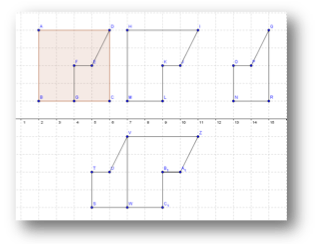 
Obrázok TesalácieNáčrty žiaci realizujú najprv na papier a vybrané návrhy prekreslia v Geogebre. Vo fáze reflexie žiaci vytvoria ukážky svojich prác z teselácie a diskutujú o efektívnych spôsoboch pri návrhoch dlažby. V nadväznosti na predchádzajúcu aktivitu navrhujeme napríklad aj tvorbu piktogramov. Schopnosť vytvárať piktogramy je tiež súčasťou kompetencií v rámci digitálnej gramotnosti. Žiak by v rámci týchto kompetencií  mal: -  porozumieť jazyku, ktorý používa ikony a piktogramy, -  porozumieť abstraktným schémam, skratkám, značkám, obrazovým prezentáciám Odporúčame vyššie uvedené aktivity a materiály k implementácii do pedagogického procesu.Vypracoval (meno, priezvisko)Ing.Tatiana ŠefčikováDátum6.5.2021PodpisSchválil (meno, priezvisko)Mgr. Romana Birošová, MBADátum6.5.2021PodpisPrioritná os:VzdelávanieŠpecifický cieľ:1.2.1 Zvýšiť kvalitu odborného vzdelávania a prípravy reflektujúc potreby trhu prácePrijímateľ:Súkromná stredná odborná škola – ELBA, Smetanova 2, PrešovNázov projektu:Vzdelávanie 4.0 – prepojenie teórie s praxouKód ITMS projektu:312010ADL9Názov pedagogického klubu:Pedagogický klub č. 3  Pedagogický klub finančnej a matematickej gramotnostič.Meno a priezviskoPodpisInštitúcia1.Ing.Branislav BlichaSSOŠ ELBA 2.Ing. Marcela Hadviždžáková SSOŠ ELBA3.Mgr, Viera Voľanská Huntejová SSOŠ ELBA4.Mgr.Karina KováčováSSOŠ ELBA5.Ing. Matúš GregaSSOŠ ELBA6.Ing. Tatiana ŠefčikováSSOŠ ELBA